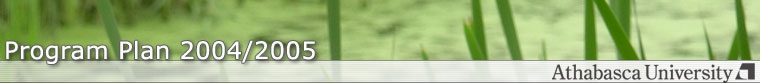 Program Requirements | Advising Services | 2004/2005 Program Plans | GlossaryThe program plans are intended to assist you in planning a program. Please refer to the official regulations. 

 Content: Advising Services
Last updated: April 22, 2005